1 O,  Inciso  13La información relacionada  al inventario de  bienes muebles e inmuebles con  que  cuenta cada uno de los sujetos obligados por la  presente ley y para  el cumplimiento de sus atribuciones.Departamento de inventarios y activos fijos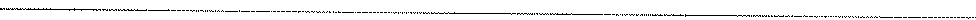 GOBIERNO de CUATE MALA DR.     ALElANDAO    CIAMMATTEI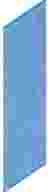 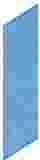 MINISTERIO DE COMUNICACIONES, INFRAESTRUCTURA Y VIVIENDADIRECCIÓN GENERAL  DE CORREOS Y TELÉGRAFOSOficio No. 002/2021/DGCT/DF/INV/klbgGuatemala, 5 de enero de 2021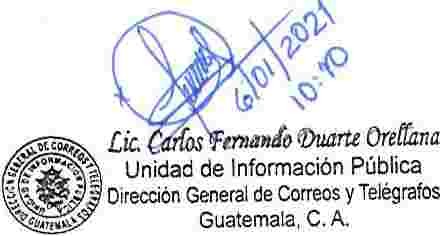 LicenciadoCarlos Fernando Duarte OrellanaUnidad de Acceso a la  Información  PúblicaDirección General de Correos y TelégrafosLicenciado  Duarte:Respetuosamente  me  dirijo  a   usted   para  trasladar  copia  del  formulario  FIN-01,  en cumplimiento  al  Artículo  10,  numeral  13  del  Decreto  57-2008,   Ley  del  Acceso  a   la Información  Pública, del valor que  corresponde al Inventario registrado en el Sistema de Contabilidad Integrada Gubernamental SICOIN Web  de la Dirección General de Correos y Telégrafos.Por  lo  anterior  me permito  presentar  el  inventario  registrado  a  la  fecha  de 31/12/2020, que asciende  a  la  cantidad  de Q.  7,088,937.4 según  Formulario  Resumen  R00807588-FIN-01  de  Inventario  Institucional,  registrado  en  el  SICOIN  Web.     Se  adjunta  copia  del formulario.Sin  ningún  otro particular,  me suscribo de usted.��ii'?é Inventarios y Ac!Nos Fppart�mento FinancieroDirección Ge� de Com!01 y Tel6graloo\.Vo.Bo.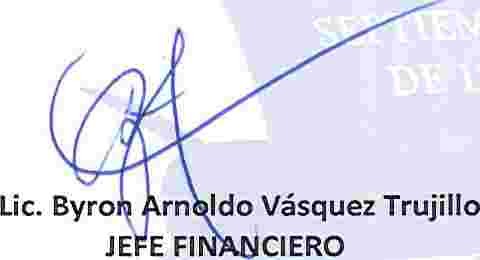 Dirección General de Correos y Telégrafos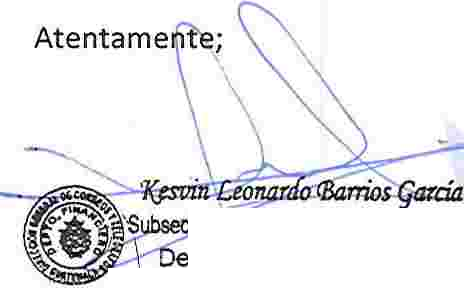 C.c  Archivo7 Avenida 12-11.  Zona 1 Palacio de Correos Ala Sur GuatemalaTeléfono: (502)  2318 - 7700www.correosytelegrafos.civ.gob.gt             lj DGCTCIV                 t:J @DGCYTElaboroYo. Bo.'NO,          AGENCIA               DEPARTAMENTO                                 DIRECCIÓN,                                  SITUACIÓN LEGAL DEL INMUEBLE                           OBSERVACIONES1San Pedro CarcháALTA VERAPAZ             6 calle 3-33 zona 2En posesión de DGCYTPropiedad    del    Estado     destinada    aDGCT. Posesion.2Ca habón                   ALTA VERAPAZBarna  San  Sebastian,  frente  a juzgado  depazEn posesión de DGCYTPropiedad   de  la   municipalidad  finca212 folio 223 libro 30 de Alta Verapaz.3Chisec                      ALTA VERAPAZ            A un costado de sub-estacion de PNC         En posesión de DGCYT4Raxhujá                      ALTA VERAPAZ            A un costado de Alcaldia Auxiliar                En  posesión de DGCYT5Fray  Bartolomélas Casas6de ALTA VERAPAZ             Calle principal, frente a Banrural                  En  posesión de DGCYT-LanquínALTA VERAPAZA   un   costado   del   Edificio   Municipal,Inmueble propiedad de la Municipalidad        Convenio con la Municipalidad. frente a! parque7Panzós                       ALTA VERAPAZ             Esquina  parque Central,  a  un costado  de I    En posesión de DGCYTTSEBLa Tinta                      ALTA VERAPAZA un costado  de la  Municipalidad, frente Forma  parte  de la  Finca  144,  folio  172,  libro  Finca  propiedad  de la  Munlcipa!ida   de al parque central.                                           19  de la Primera Sene de Alta verapaz.            la Tinta, Alta Verapaz.9Telemán                     ALTAVERAPAZ            A un costado del salon municipal                  En posesión de DGCYT10San             Cristóbal ALTA VERAPAZ             la  Av.  Y Sa Calle  esquina zona  3, a  la  pa r En  posesión de DGCYT Vera paz                                                          de los bomberos11San            Fernando                                       Frente      a       escuela      urbana      Rafa e I    Finca  108,  folio  8,  Libro  99  de Alta  VerapazALTA VERAPAZChahal  Nuevo                                                  Landivar/San  Fernando                                 Adscrita  la  Ministerio de Comunicaciones' PROPIEDAD DEL CIV12S�n.  Agustín  Chahal ALTA VERAPAZ             Frente a  la cancha de Basket Ball                  En posesión de DGCYT V1eJo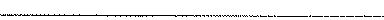 NO.           AGENCIA             DEPARTAMENTO                                    DIRECCIÓN                                   SITUACIÓN LEGAL DEL INMUE  '      E                                  OBSERVACIONES13San Juan Chamelco  ALTA VERAPAZFrente  a parque  central  a un  costado  de Finca  92, folio 225,  Libro  59 de Alta  Verapaz,  PROPIEDAD  MUNICIPALIDADla  Municipalidad.                                         inmueble  de la  Municipalidad.14Santa Cruz Verapaz  ALTA VERAPAZ             lado  atras parque central                           En  posesión de DGCYT15Frente   a  escuela   urbana   Osear   Oval!eSenahú                        ALTA VERAPAZ            Samayoa,   a  un   costado   del  centro   de En  posesión de DGCYTsalud.16Tactic                            ALTA VERAPAZ4a   Calle   "A"   7-10   zona   5   carretera   aChi'iximEn  poseslón de DGCYT17De  acuerdo  Acta  03-2006  !a   Municipalidad de  Tamahú  indica  que  se  facciónó  escrituraTamahú                     ALTA VERAPAZ             Barrio  El  Recreo                                                  traslativa  de  dominio  a favor  de  la  empresade correo  postal  "El Correo"  escrttura  que  no se tiene conocimiento.18Tucurú                         AlTA VERAPAZFrente  al  parque  central,  a un costado  de la  PNCEn  posesión de DGCYT19Salamá                         BAJA VERAPAZ             7av. 6-18 zona  1                                                En  posesión de DGCYT20Rabina!                         BAJA VERAPAZ             1 Calle entre  la  y 2a avenida  zona  3            En  posesión  de DGCYT                                          EN  POSESION  DE  LA DGCYT.21Cubulco                       BAJA VERAPAZ              3a Avenida 4-06 zona  l.  Barrio Santiago      En  poseslón de DGCYT22El  Chol                          BAJA VERAPAZ4a Avenida Barrio  el Centro,  a un costado del Juzgado de PazEn  posesión de DGCYT23Finca  734,  folio  145,  Libro  83  de  Alta  y  BajaGranados                     BAJA VERAPAZ             Barrio  El  Centro,  frente  a Banrural                Verapaz,  a  nombre  de  la   Municipalidad  de  Propiedad de la  MunicipalidadGranados.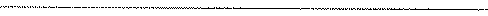 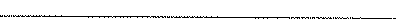 NO.          AGENCIA               DEPARTAMENTO                                 DIRECCIÓN                                        SITUACIÓN LEGAL DEL INMUEBLE                         ,           OBSERVACIONES24Puru!há                        BAJA VERAPAZBarrio  El  Centro,  a un costado  del EdificioMunicipalEn  posesión de DGCYT25                                                                                                                                                 -Barrio  Arriba,   a  un  costado   del   Edifici    Finca  87,  folio 198,   libro  23  Baja  Verapaz,San Jeronimo             BAJA VERAPAZMunicipal                                                         propiedad  de la  Nación  {Vr Finca)Popiedad  de la  NACION.26San Miguel Chicaj      BAJA VERAPAZFrente  Parque,  a  un  costado  del  EdificioMunicipalEn posesión de DGCYT27Chtmaltenango          CHIMALTENANGO       2 calle  1-38 zona 3                                         En posesión de DGCYT28Tecpan Guatemala   CHJMALTENANGO       1 calle "A" 1-50 zona 3                                  En posesión de DGCYT29Acatenango                CHIMALTENANGO4 calle  2-18  zona  1, Contiguo  puesto  desaludEn  posesión de DGCYT30San Juan Comalapa   CH!MALTENANGOO    Av.   4-23  Zona   1,   Frente   cementeri    En  Propiedad  de  los  Bomberos  municipales PROPIEDAD                             BOMBEROSgeneral                                                                 finca 11373  folio 21 libro  116  Chimaltenango  VOLUNTARIOS,  CH!MALTENANGO31Oficina      Municipal,      propieda      de El Tejar                        CHIMALTENANGO        2 calle 4-18 zona  1, Atrás  Municipalidad     EN  USUFRUCTO, EDIFICIO  MUNICIPAL               MUNICIPALIDAD        DE        EL       TEJA� CHJMALTENANGO                    (mediant€CONVENIO)32Parramos                     CHlMALTENANGO       Av. Los  pinos 1-40 zona  1                                En  posesión  de DGCYT33Patzícia                        CHJMALTENANGO        2 calle  1-20 zona 3, Atrás iglesia  católica     En  posesión de DGCYT34Patzun                          CHJMALTENANGO       3 calle 5-96  zona  1                                            Finca     3233,      Folio     311,     Libro     79  de  Propiedad     de  la    Municipalida   deChimaltenango,  propieda  de la  Muni.             Patzun.35                                                                                                                                     .San  Andres  ltzapa     CHlMALTENANGOCantón  Sn.  Lorenzo,  contiguo a Puesto  deSaludEn  posesión de DGCYT--------..··-�-----NO.        ,AGENCIA             DEPARTAMENTO                                  DIRECCIÓN                                         SITUACIÓN I.SGAL DEL INMUEBLE                           OBSERVACIONES36San Jose Poaquil       CHIMALTENANGO        1 Calle 1-78, zona 3                                         En  posesión de DGCVT37San      MartinJilotepequeCHIMALTENANGO        Barrio la Joya                                                       En posesión de DGCYT38Santa Apolonia          CHIMALTENANGO       1 Avenida  1-40 zona  2                                             En posesión de DGCYT39Santa  Cruz  Balanyá   CHIMALTENANGO        Cantón   El   Progreso,   a  un  costado   de  En  posesión de DGCYTIglesia  Catolica40Yepocapa                   CHIMALTENANGO       4  Cantón,   Frente   parque   central  a un Inmueble  propiedad  de la  Municipalidad costado de la  MunicipalidadTerreno Municipal41ZaragozaCHIMALTENANGO        7 calle Oriente  Barrio  Reforma                       Oficina      de  Correos     funciona     en   la  Oficina  MunicipalMunicipalida de Zaragoza.42Chiquimu!a                 CHlQUlMULA                lüa  Avenida entre  la  y  2a  calle zona  1 ' En  posesión de DGCYT Terminal  de  Buses43Esqui pulas                   CHJQUIMULA                6Av.   2-lSzona  1                                                              En  posesión de DGCYT44lpala                             CHIQUIMULACalle     principal    a  uo    costado    iglesia católicaEn  posesión de OGCYT45-Camotán                      CHIQUIMULA                Barrio  La  Parroquia,  Frente  al  Parque           En  posesión de DGCYT46Concepción          LasCHIQUIMULA              Sal!da  a la  frontera  Nueva Anguiatu              Finca   6807,    folio  81   lilbroSS   Chiquimula.Minas                                                                                                                                    Prop.  Del Esdo.                                                                                                               .47Jocotán                        CHIQUIMULA                Barrio San Lorenzo, frente al  parque            En  posesión de DGCYT49San Jacinto                  CHIQUIMULA                Barrio  El  Centro,  arras  de Iglesia Catolica     En  posesión de DGCYTsoSan Jase  La Arada      CHIQU!MULA              Barrio  El  Centro, frente al  parqueFinca  4889,  folio  48,  libro  42  de Chiqurmula, propiedad  de la  Municipalidad.Propiedad de la  Municipalidad51San Juan  ErmitaCHIQUIMULAEntrada  a San  Juan  Ermita,  a un  costado  Municipalidad  Propietaria   finca    2417   folio de la  PNC                                                              146  libro  29 de Chiquimula52Escuintla                      ESCU!NTLA9  calle  3-30  zonal   (D!F!ERE   DE  lA CORREOS S.A)DE En  posesión  de DGCYT53Santa                 LuciaCotzumalguapaESCUJNTLA                     5 calle  "A"   2-90 Zona  1                                 En  posesion de DGCYT54lztapa                           ESCUINTLA                    4a Avenida y 2 Calle  Barrio  LindoPropiedad   Dirección   General   de   Correos, Finca  5026,  folio 26,  libro 231E de Escuintla.MICIVlSS3ra.    Avenida   y    4ta.    Calle    casa    #46La Democracia           ESCUINTLA                     {DIFIERE   DEL  CONTRATO   Y    DE  LA  DE En  posesión de DGCYT CORREOS S.A)56La Gomera                 ESCUINTLA                   1 calle 1-25 zona  1                                                    En posesión de DGCYT57Fina     1457,     folio   202,    Libro     142  deMasagua                    ESCUINTLA                   3 avenida  y  S  calle poniente, casa# 1          Transformacion          Agraria,          Propiedad  PROPIEDAD MICJV M!NISTERIO DE COMUNICACIONES.58Palin                           ESCUINTLA                   Avenida central 2-30 zona 4                         En posesión de DGCYT59Puerto San Jase         ESCUINTLA                     Avenida 30 de junio y 6 callePROPIEDAD   DE   LA  NACJON,   finca   10624 folio  152,  libro 80 de  Escuintla' PROPIEDAD  DE LA NACIONNO.          AGENCIA              DEPARTAMENTO                                 DIRECCIÓN                                       SITUACIÓN  LEGAL DEL INMUEBLE,                         OBSERVACIONES60Siquinala                      ESCUINTLAMUNICIPALIDAD SIQUINALA (funcion Centro   Comercial   Municipal,   frente  al MUNICIPALIDAD DE SIQU!NALA, finca 3333,  !a  Oficina  de  Correos  en   local  de  la parque,  2do Nivel.                                         folio  258,  libro 38 de  Escuintla  (Vr finca)         Munipalidad,         según         Conveniolntertnsntucinat61Tiquisate                    ESCUlNTLA                   9 calle  6-2 zona  1Propiedad     de     DGCYT      según      acuerdogubernativo 12-07-1976Propiedad  de la  DGCT62Correo Central          GUATEMALA                  7 avenida  11-67 zona  1                                                 FINCA.  1867  folio 54 libro  63 de GuatemalaProp.de  la  nacron6325 de junio                 GUATEMALA                  12 avenida  29-77  Zona 5                                 FINCA    26960,    Folio    155.    libro    247  de de la naciónGuatemala.64Santa           Catarina                                            5  ave.   1-00   zona   1  Kiosko   de  ParquePi nulaGUATEMALACentra! Sta. Catarina  Pinula.En  posesión  de DGCYT65Santa                 ElenaBari!las,               Villa GUATEMALA                 SantaElenaSarillas,Villa    Canales,finca 887 folio 88 libro  15 AmatitlánnCanalesGuatemala.                                                                                                                                              MJCIVI              -66Villa Canales               GUATEMALA2   avenida   6-50   zona   1,   Villa    Canales   finca. 8497  FOLIO  158  DEL LJBRO  1183  DE En  POSESION   DE LA DGCYT MEDIANTE (Santa  Elena  Barrillas)                                       Guatemala.  En  posesión  mediante  AcuerdoGubernativo 466-89, de fecha 20/7/2189.        ACUERDO GUBERNATJVIO.67Fraijanes                      GUATEMALA                 1 avenida  1-05 zona  1, Fraijanes                    En  posesión  de DGCYT68Palencia                       GUATEMALA                 Centro  Cívico  0-20 zona  1,  Palencia.  A un En  posesión de DGCYTcostado de la  P.N.C.69San Jose del Golfo     GUATEMALA                 1 avenida 2-09  zona  1, San José  del Golfo.  En  posesión de DGCYT70San Jase  Pínula          GUATEMALA                 1 calle 4-58 zona  1, San José  Pinu!a.              En  posesión de DGCYT71San                   JuanGUATEMALA                 5 avenida  y 6 calle esquina zona  3Sacatepequez                                                                                                                                     En  posesión de DGCYTNO.         AGENCIA             DEPARTAMENTO                                     DIRECCIÓN                                       SITUACIÓN LEGAL DEL INMUEBLE                           OBSERVACIONES72San                  Pedro GUATEMALA                  7  avenida    5-91    zona    1.  San    PedroAyampuc                                                      Ayampuc.En  posesión de DGCYT73FINCA    4003,    FOLIO    153  LIBRO    9   DESan                  Pedro                                    s  avenida    1-52    zona    l.   San    Pedro GUATEMALA   Propiedad   de   DGCYT segúnGUATEMALA                                                                                                                                                                       PROPIEDAD DGCYT.Sacatepequez                                                   Sacatepequez.                                                  acuerdo     gubernativo     542·91    oublicadc30/08/198174San Raymundo         GUATEMALA                  4 calle y 1 avenida zona 3, San Raymundo .  En posesión de DGCYT75Huehuetenango        HUEHUETENANGO762 calle 3-51 zona  1, CORREOS $.A DICE 2-51En posesión de DGCYT-Chrantfa                        HUEHUETENANGO      Sa Calle 4-12 zona 1                                                 En  posesión de  DGCYT (finca   898,  folio 120,  Propiedad    de   la    Municipalidad   delibro  13 de  Huehuetenango).                               Chiantla.77Sarillas                         HUEHUETENANGO      Atras  del  Edificio  Municipal                         En  posesión de DGCYT78Aguacatan                   HUEHUETENANGO      Frente  al  parque central                                   En  posesión de DGCYT79Cuilco                           HUEHUETENANGO      Frente a cancha  de Basketball                       En  posesión  de DGCYT80lxtahuacan                  HUEHUETENANGO      A un costado  de la  Municipalidad               En   posesión  de  DGCYT,  mediante  Acuerdo Acuerdo  Gubernativo  129-86Gubernativo  129-8681La libertad                  HUEHUETENANGO      A un costado del Juzgado  de Paz                     En  posesión de DGCYT82Malacatandto            HUEHUETENANGO      Atras de !a  Iglesia  Catolica                               FUNCIONA LOCAL DE LA MUNICIPALIDAD        HAY CONVENIO  INTERJNST!TUCIONAL.83Nenton                        HUEHUETENANGO      Frente al parque                                                finca    9987    folio    358    del   libro    32  de MIC!VIHuehuetenango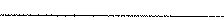 !NO.         ,AGENCIA             DEPARTAMENTO                                    DIRECCIÓNSITUACIÓN LEGAL DEL INMUEBLEOBSERVACIONES  ,84San Antonio Huista   HUEHUETENANGO      A un costado  del sa!on  municipal                En  posesión de DGCYT85San Mateo  lxtatan     HUEHUETENANGO      Atras  del  Edificio  Municipal                         En  posesión  de  DGCYT,  Mediante  AcuerdoGubernativo-86San       RafaelIndependenciaLa HUEHUETENANGOFrente al  parqueEn posesión de DGCYT87San            SebastíanCoatanHUEHUETENANGO      Frente  a! parque                                                 En  posesión de DGCYT88Todos             SantosCuchumatánHUEHUETENANGO      Frente  al parque                                                 En posesión de DGCYT89Puerto  Barrios            IZABAL                           6 calle y 6 avenida  esquina                              En  posesión de DGCYT90Puerto             SantolZABAL4  calle   y   Avenida  FE GUA,    BarrioLa  En  posesión de DGCYTTomas  de Castilla                                               Fuerteza91Entre Ríos                 IZABAL                          Calle  periférico                                                   En  posesión de DGCYT92Morales                       JZABAL                            Barrio  la  Estación                                               En  posesión  de DGCYT93El                    Mitchal  JZABAL                            Barrio  El  Mitchal,  Morales                               En  posesión de DGCYT (BANANERA)94Playitas                        lZABAL                            Calle  Principal, Aldea  Playitas                         En  posesión de DGCYT95Los Cerntos                 IZABAL                            Calle principal,  Aldea  Los Cerritos                  En  posesión  de DGCYT---------------El  Estor                       IZABAL                          Barrio   el  Centro,   a  la   par   de!   parque centralEn  posesión de DGCYT97livingston                      !ZABAL                               Barrio  el Centro,  a la par de Telgua              En  posesión  de DGCYT98Fronteras                   lZABAL                             Calle  principal, frente a Banrural                      En posesión de DGCYT99los Amates                IZABAL                           SITJO NUMERO 1 LOTE  76                             Finca 208 folio 40 libro 2 de  Jzabal                   Prop.  De la NACIÓN100El  Rico                        IZABAL                              Calle  principal,  Aldea El  Rico                              En  posesión de DGCYT101Mariscos                  IZABAL                           Calle  principal,  a un costado  del Mercado   En posesión de DGCYT102Quiriguá                         IZABAL                               Barrio Toltec, frente a Iglesia  Catolica           En  posesión de DGCYT103Jalapa                           JALAPA                              1 calle 4-32 zona  1                                                 En  posesión  de DGCYT104Monjas                       JALAPABarrio    El    Porvenir,    frente    al   parquecentralEn  posesión de DGCVT105Mataquescuintla       JALAPA                            Canton  Ca!vano, frente al  centro  de salud   En  posesión de DGCYT106                                                                                                                                                                                                                                                                   .San Carlos Alzatate   JALAPA                           A un costado  de PNC, frente al  parque        En  posesión de OGCYT107San                      Luis                                          Barrio     El    Centro,     frente   al    EdificioJALAPAnfoteoequeEn  posesión de DGCYT MunicipalNO.            AGENCIA               ÓEPARTAMENTO                                  DIRECCIÓN                                   SITUACIÓN LEGAL DEL INMUEBLE                           OBSERVACIONES'108San                ManuelChaparrónJALAPABarrio Abajo, atras de Banrural                     En  posesión de DGCYT109Barrio    San    Pedro,    atrasdel   Edificio  En    propiedad   de   DGCYT   según   acuerdoSan Pedro  Pínula       JALAPA                                                                                                                    gubernativo  13-09-1976   (   finca   8930,   folio  Propiedad  de DGCYT Municipal19,  libro  112 Japala).110Jutlapa                        JUTIAPA                        6 calle 1-65  zona  1,  Calle  la  Ronda                En posesión de DGCYT111Asunclón Mita           JUTlAPA                          Calle al campo de la  feria, Bario  La  Federa  En posesión de DGCYT112Atescatempa             JUTIAPA                        3a Avenida 3-12 zona  1, Barrio El  Centro     En  posesión de DGCYT113San     Cristobal     La JUTIAPACalle  principal, a la  par de Aduanasfinca   8370    folio   89  del  libro   54  Jutiapa-deFronteraJalapaDGCYT,      mediante    Acuerdo  Pro p. De la  NACIÓNGubernativo  53-2014114Ciudad     Pedro     de JUT!APA                          Carretera  Panamericana  frente  Comercia I Alvarado                                                               AmencanoEn  posesión de DGCYT115Comapa                       JUTIAPA                          Frentes a Canchas de Basket  Ba!I                    En  posesión de DGCYT116-El  Adelanto                 JUTIAPA                          A un costado de la  municipalidad               En  posesión de DGCYT117E!  Progreso                 JUT!APA                          3 calle  0-40 zona  2                                            En  posesión de DGCYT118Jalpatagua                  JUTIAPA                          3 calle 5-55  zona  1                                                            En  posesión  de DGCYT119Jerez                             JUTIAPA                          Calle central,  atras  de la  Municipalidad        En  posesión de DGCYTNO.          AGE�CIA             DEPARTAMENTO                                    DIRECCIÓN                                       SITUACIÓN LEGAL DEL INMUEBLE                        ,              OBSERVACIONES120Moyuta                        JUTIAPA                          Barrio el Centro a un costado del parque    En  posesión de DGCYT121Quesada                    JUTJAPA                        3a Avenida 5-27 zona 2                                 En  posesión de DGCYT122San Jase Acatempa   JUTIAPA                        Frente al parque                                             En posesión de DGCYT123Yuplltepeque              JUTlAPA                          Frente al parque                                             En  posesión de DGCYT124Zapotitlán                  JUTtAPA                        Frente al  parque costado oeste                   En posesión de DGCYT125Santa Elena,  Flores   PETÉN                                                                                                                     Finca 31 folio 83-84 libro  1 de Peten                  MICIVI126Melchor              de PETÉN                                                                                                                                                                                                                                             -MeneosMelchor de Meneos                                      finca 176 folio 176 libro 22 Peten                        MICIVI127128Hay CONVENIO  INSTERINSTITUC!ONALDolores                      PETÉN                               Barna El Centro                                              En  posesión de DGCYT                                          con    la     MUNICIPALIDAD     para    quefuncione      en      ese      inmueble      laBiblioteca).Finca   1163,   folio   163,   Libro   30  de   Peten,San Benito                   PETÉN                              O Avenida y 14 Calle esquina  zona  1             propiedad            del            Ministerio            de MICIVJComunicaciones.  (Vr.  Finca)129San             FranciscoPetenPETÉN                               Calle hacia  ta  MunicipalidadEn  posesión de DGCYT130San José                       PETÉNCalle  principal  a  un  costado  del  EdificioMunicipalEn  posesión de DGCYT131lra.  Avenida y 2da.  calle,  barrio  Las joyas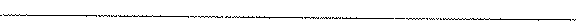 GUASTATOYA            El PROGRESO               zona    1.    (Avenida    principal    frente    al  En  posesión de DGCYTPROPIEDAD DEL ESTADO DESTINADO Aparque)                                                                                                                                                     LA DGCT.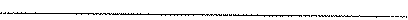 ND.AGENCIA              DEPARTAMENTO                                      DIRECCIÓNs1ruAc16N LEGAL DEL INMUEBLEOBSERVACIONES132SANARATE                EL PROGRESO              lra.   calle entre lra.  Y 2da.  Avcnída zona  En  posesión de OGCYT3, a un costado de ta  P.N.C.PROPIEDAD     DE    LA   MUNICIPALIOAD(Diligencias  para  adscribir el inmueblealMJCIVI)133SAN            AGUSTIN  EL PROGRESOACASAGUASTLAN                                                   Barrio  El  Centro, frente al  Parque  Central.  En  posesión de DGCYT                                          OFICINA DE LA MUNICIPALIDAD134135136EL RANCHOELJJCAROEl PROGRESOEL PROGRESOBarrio  !a  Joya,  avenida principal  frente al                .         dparque del municipio el Rancho.                    En  poses¡6 n   e DGCYTBarrio el centro,  el Jícaro,  colinda  con el el                 ió    dsalon  municipal.                                           En  oosesr   n   e DGCYTSolicitud  de  Legatlzaclón  de inmueblepara ser Adscrito al MICllVI.No xisten documetnos que acrditen la propieda  tanto  de   la   Municipalidad como de la  DGCYT,  por lo que recomienda   el  MFP,  la  regularización del  bien.MORAZÁN                   EL PROGRESOBarrio     Concepción,     Entrada frente a torre de TelguaEn  posesión de  DGCYT                                            EN    PROCESO   DE  SER   ADSCRITA  AL MICJVIMORAZÁN                                                            Calle  principal  frente  a !a  iglesia  catolica,                                 .                                      .     pAldea  Tulumajillo/                                             No  se encontro ninguna Agencia     astaPROPIEDAD  PRIVADA  (Según  oficio  No.306-2007-GYL)137San              C�istobal  EL PROGRESO AcasaguastlanAvenida    Principal,     frente     alMunicipalEdificioEn  posesión de DGCYT138•    •                En     posesión     de     DGCYT(    Contrato     deSansare                        EL PROGRESO                A  un   costado   entrada   salan   Municipa 1        arrendamiento  plazo indefinido de fecha 26- PROPIEDAD  DE LA MUNICIPALIDADBarrio  Pueblo Abajol,10-2001).139Santa       Cruz       del  QUICHÉQuiché                                                           3ra  calle entre O y lra  avenida  zona   S           Finca  11559  Folio 264 libro 56 QuicheEn  poseslon  DGCYT mediante  AcuerdoGubernativo 43-2015.140Chichicastenango      QUICHÉ                           7a avenida  8-47 zona  1El     inmueble     en     estos     momentos     seencuentra     en    posesión    de     la    Alcaldia EN      POSESION      DE�    LA    ALCALDJAindigiena  de ChichicastenangoINDJGENA desde  el ano 2006.141CanilláQUICHÉlra  calle  1-13  zona  1En  posesión de DGCYTComunidad   Pueblo   de   Canil!á   finca5745 folio  206  libro 31 de Quiché142Chaju!QUICHÉCantan  llom  a  la  par TelguaEn  posesión de DGCYT---·  ----------                        ----- --------·-----144Chiché                        QUICHÉPropiedad    de  la    DGCYT     Acuerdo lra ave.  2a calle del  calvario  zona  1  a la  Propiedad        DGC'ff        según         acuerdo  Gubernativo  06-09-1976   de fecha  06- par de la  plaza municipal                             gubernativo  06-09-1976                                   09-1960       tomo       XCVI        numero-página:207145Chinique                    QUICHÉ                       lra  calle 1-79 zona  1                                         En poseslón de DGCYT�146Cunén                           QUICHÉBarrio   San   Francisco   frente   al   parque centralEn posesión de DGCYT147Joyabaj                         QUICHÉ                           Barna  la  Libertad zona  2 calle principal        En posesión de DGCYT148Nebaj                         QUICHÉ                         4ta  calle y 4ta  avenida  4-37   zona  1             En posesión de DGCTI149Lote  38-1 Colonia  La Paz  zona  1, a la  paFinca  8062,  folio 61,  Libro  27 de  Bienes  de laPlaya  Grande              QUICHÉ                                                                                                       r Nación,      Adscritra       al       Ministerio       de Popiedad de DGCYTde Juzgado de PazComunicaciones,  para  CORREOS.150Saca pulas                    QUICHÉ                       Santo  Domingo  Sacapulas,  Quiche              Fina  16590  folio 38 libro 78 Quíche                     En  Posesión151Sao                 AndrésSa¡cabajaQUICHÉlra  avenida  2�17 zona  2                                 En  posesión de DGCYT152San           BartoloméJocotenangoQUICHÉ                           Edificio  municipalEn  posesión de DGCYT153San Juan Cotzal          QUICHÉCantan     Tucoral     frente    a   la    escuelaSe        menciona      eo       el       acuerdoEn  posesión de DGCYTtucora!                                                                                                                                                      gubernativo  155�2015154San  Pedro Jocopilas  QUICHÉ                          Frente  al  parque                                                 En  posesión de DGCYTNO.         AGENCIA           DEPARTAMENTO                                DIRECCIÓN                                  SITUACIÓN LEGAL DEL INMUEBLE                           OBSERVACIONES'155156UspantánQUICH.É6ta calle 5-19 zona  2Finca  6391  folio 196  libro  20  Bienes  de  laNaciónPropíedad de la  Nación-Zacualpa                      QUICHÉ                          2da calle 3-47  zona  1                                        En  posesión de DGCYT157Reta!huleu                 RETALHULEU6 avenida y 6 calle zonal,  a un costado deIglesia  CatolicaEn  posesión de DGCYT158San  Felipe                   RETALHULEU                2a Calle  6-12  zona  1                                          En  posesión de DGCYT                                      EN  POSESION  DE LA DGCYT159Champerico                RETALHULEUla  Calle    entre   Av Retalhuleu    yCoatepeque,  Barrio  El  CentroPropiedad    de  la  municipalidad   deAv En  posesión de DGCYT                                             Champerico  fina  9872  folio 39  libro  51de Retalhuleu160Propiedad    de  la  municipalidad   deEl Asintal                      RETALHULEU                 3 calle  2-16 zona  1                                            En posesión de DGCYT                                      Asintal  finca  8837  folio 94  libro  59  deQuetzaltenango161Hay  un  convenio con  la  MunicipalidadNuevo San Carlos      RETALHULEU                 Sa Avenida frente al  parque                            En  posesión de DGCYT                                          para  que  la  Muni, pueda  usar  parte  de la  Oficina.162San  Andres     VillaSecaRETALHULEU                 Calle prmcipal frente  al parque                      En  posesión de DGCYT163San        MartinRETALHULEUla  Avenida a  un  costado  de  cancha  deEn  posesión  de DGCYTZapotidan                                                            Basket  Sal!164Antigua Guatemala   SACATEP.ÉQUEZ                                                                                           Finca      988,     folio    212,      libro     32  de MIC!V!Sacatepequez165166AlotenangoSACATEPÉQUEZA   un   costado   de   Bomberos,   frente  alparqueEn  posesión de DGCYT-Ciudad  Vieja               SACATEPÉQUEZ            3 avenida  3-86  zona 4                                       En  posesión de DGCYT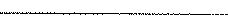 168Magdalena    MilpasAltasSACATEPÉQUEZ            En  Edificio  Municipal                                    En  posesión de DGCYT169PastoresSACATEPÉQUEZEl    Astillero    del   Pueblo    de   Pastores, finca      4192  folio    112      libro     76de En posesiónSacatepequezSacatepequez170San  Antonio  AguasCalientesSACATEPÉQUEZ           En  Ed1fic10  Municipal                                   En  posesión de DGCYT171San  Miguel Dueñas   SACATEPÉQUEZ           4  ave.  entre  1 y  2 calle  Frente  al  parque  En  posesión  de DGCYTcentral, a un costado de Ja  PNC172Santa   Lucia   MllpasSACATEPÉQUEZCalle   Principal,   Milpas  Altas,   frente  al  propiedad   de   la   muncipalidad,  CONVENIO  OFICINA     OE      LA    MUNI      (ConvenioAltas                                                                      juzgado de paz                                                   INSTERINSTJTUCIONAL                                           tntennstrtucíonaí)173SantiagoSACATEPÉQUEZ            En  Edificio  Municipal                                   FUNCIONA  LOCAL DE LA MUNICIPALIDAD        OFICINA     OE     LA    MUNJ     (ConveniSacatepequez                                                                                                                                                                                                                         I nteri nstitucional)174Santo          DomingoXenacojSACATEPÉQUEZEn  Ed1f1c10  Municipal                                   En  posesión de DGCYT175Finca   46,    folio   91,  libro   65   Antiguo   de la Oficina  funciona en una oficina  de laSumpango                   SACATEPÉQUEZ            1 avenida  1·37  zona  3                                      Sacatepequez,   Municipalidad  de   Zaragoza  Municipalidad        según          Convenic(Vr, finca).                                                                  I nteristitucional.176                                                                                                                                                                                                                                                                   'SAN  MARCOS             SAN  MARCOS                7a Avenida "A"  10·04  zona  1                          En  posesión  de  DGCYT (Vr  finca  7521,  folio Según    archivos   aparece    este   finca.76, libro 43 de San Marcos)                                  Pertenece a Juan  Ochoa).177San                    PedroSAN  MARCOS               6 calle" A"   7·15  zona  1                                  PROPIEDAD DEL ORGANISMO JUDICIAL             Finca  19458  folio 208  libro  127 de SanSacatepequez S.M.                                                                                                                                                                                                                Marcos,  PROPIEDAD  DEL OJ.178Tecun  Uman               SAN  MARCOS                2a Avenida y 4a Calle local  2 zona  1              Finca   88205,  Folio   73,   Libro   344   de   San  MICJVJ Marcos,  PROPIEDAD  MICJVI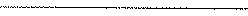 ",NO.             AGENCIA              _DEPARTAMENTO                              DIRECCIÓN                                        SITUACIÓN LEGAL DEL INMUEBLE                           OBSERVACIONES179180Comitancil!o              SAN  MARCOScesión   a   favor   del    Estado   para   laCalle rea! una cuadra abajo del parque        Propiedad  de DGCYT  según  acuerdo  16-08- construcción   del   edificio   de  correos1976                                                                      acuerdo      gubernativo      16-08-1976,pendiente de escribaníaEsquipulas         PaloGordoSAN  MARCOS               A un costado de Escuela de Parvulos           En posesión de DGCYT181Ocos                          SAN  MARCOS               A un costado del Edificio Municipal            En posesión de DGCYT1824  cale  4-52zona   2  a   ,nInmueble    propieda    de   la    Municipalidadcostado                                                                                      Inmueble         propiedadSan Cristobal Cucho  SAN  MARCOSBomberos Voluntariosde (segúnlo       manifestado      por      Alcaldede          laDoc.10/2/2000.                                                    Municipalidad de San Cristobal Cucho.183San Lorenzo               SAN MARCOS               Frente al Parque a un costado de la P.N.C.  En  posesión de DGCYT184185cesión     a     favor    del     Estado     para Tejutla                        SAN  MARCOS                  1  calle  y  3   ave.  Frente  al  parque,  a un Propiedad     de    DGCYT   según     acuerdo construcción  del  edificio  de correos  y costado del Juzgado de Paz                               gubernativo  16-08-1976                                     telegrafos acuerdo  Gubernativo 09-08-1976,  pendiente de escribaníaSan Juan Tecuaco     SANTA ROSA                San Juan Tecuaco                                           Finca   538  folio 238  del  libro  24  de  Santa  MIC!VlRosa186-·Solola                         SOLOLÁ                         10  Calle  6-92,  zona   l.  Frente  a   parque  Finca   número  6545,  folio  77,  libro  34   de PROP!EDAD    DE     LA    MUN!CIPAL!DAD Centro America                                               Solola, propiedad de Municipalida  de Solola. SOLOLA187Los EncuentrosSOLOLÁ                         Frente      a      Gasolinera      Texaco,     los  En  posesión de DGCYT Encuentros188Nahuala                     SOLOLÁ                        A un costado del Mercado  Municipal           En posesión de DGCYT189Concepcion               SOLOLÁ                        Cantan   Centro,  frente  a   Escuela   Oficia 1                                                                                      -Urbana Mixta                                                  En posesión de DGCYT190San                AndresSOLOLÁ                         Cantan  Centro,  a  un  costado  de JuzgadoSemetabaj                                                       de Paz                                                                      En posesión de DGCYT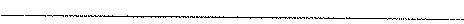 NO.         'AGENCIA               DEPARTAMENTO                                   DIRECCIÓN'SITUACIÓN LEGAL DEL INMUEBLE 'OBSERVACIONES191San Jose Chacaya      SOLOLÁ                          A un costado de !g!esía  Catolica                     OFICINA DE LA MUNICIPALIDAD192San Juan  La  Laguna   SOLOLÁ                        A un costado  de la  Municipalidad               Inmueble  propiedad de la  Municipalidad        INMUEBLE  DE LA MUNICIPALIDAD193San Lucas Toliman   SOLOLÁ                             3 avenida  Frente al  cementerio                      En posesión de DGCYT194San        Pablo        la SOLOLÁ                             1 calle "A"  1-31  zona  2,  a un costado  de laLaguna                                                               MunicipaHdad                                                     En  posesión de DGCYT195San       Pedro        La SOLOLÁ                        A un costado  de Iglesia  CatolicaLaguna196Santa         CatarinaSOLOLÁ                        A un costado de Mercado  Municipal           En posesión de DGCYTlxtahuacan197Santa       Clara       La SOLOLÁ                        A un costado de! Edificio  Municipal            En posesión de DGCYT198Santa  Lucia Utatlan   SOLOLÁ                           1 avenida  y Sra. Calle  esquina zona  1          En  posesión de DGCYT199Santa                MariavrsttaclonSOLOLÁCuadra  abajo  del Edificio  Municipal a uncostado del juzgado de Paz                               En  posesión de DGCYT200Santiago Atitlan         SOLOLÁ                          A un costado  del Edificio  Municipal            En  posesión de DGCYT201San      Marcos      La SOLOLÁ LagunaSan  Marcos  La  LagunaFinca  7044   folio 245   libro  22  Bienes  de  laMICJVI Nación202Cuilapa                        SANTA ROSA                  2a Avenida 5-017 zona  1                                 EN   POSESION         mediante        AcuerdoGubernativo 428-88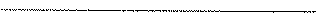 NO.           AGENCIA203DEPARTAMENTODIRECCIÓNSITUACIÓN LEGAL DEL INMUEBLEOBSERVACIONESChiqu1mu1HlaSANTA ROSAla    Calle    "A"    zona    1,    Barrio   Central  En posesión de DGCYT Exterior Mercado Municipal204Casas ViejasSANTA ROSAA  un  costado  de  escuela  primaria  calle                 .   ,En  posesron de DGCYTprincipal205BarberenaSANTA ROSA2  calle y 5  avenida zona  1, frente a  Iglesia                 ó  dEn posesi  n    e DGCYTcato!ica206CasillasSANTA ROSASA. Calle,  la. Avenida zona 1  municipio  de Propiedad de DGCYT según acuerdo 47-2013  En  posesion DGCYT mediante AcuerdoCasillas, Santa  Rosa                                        de fecha 03/12/2013                                            Ministerial 471-2013.207Guazacapan              SANTA ROSABarrio San Miguel,  El Centro, a  un costado de Edificio  Municipal208Nueva Santa Rosa     SANTA ROSA8a Calle 1-90 zona  1                                                 En  posesión de DGCYT1:209Oratorio                     SANTA ROSABarrio  El  Centro,  a  un  costado  de Iglesia                 ó   d.                                                               En  poses¡   n    e DGCYT Cato l reaPropiedad    de    la    municipalidad   deOratorio  finca  683,  folio  121  Libro  45de Santa Rosa210PuebloViñasNuevo SANTA ROSA                4  calle   3-77  zona   1,   a   un  costadoEscuela de Párvulosd    Propiedad     de    DGCYT   según     acuerdo e gubernativo  24-09-1976  tomo   XCVI   página227 y 223211San      RafaelFloresLas SANTA ROSA                9 avenida  13-07 zona  1                                          En  posesión de DGCYT212Santa Rosa de Lima  SANTA ROSAAvenida Angel Ericastilla  3-02  zona  1,  a  la  Finca   1864,   folio  171,   Libro   36  de  Santa par de Juzgado de Paz                                    Rosa,  Propiedad de la  Municipalidad213Taxisco                      SANTA ROSABarrio  La  Galera  a  un  costado  de centro                 ó   dde salud                                                           En posesi  n    e DGCYT214Monternco                SANTA ROSA                Calle rea! hacia el mar                                    En posesión de DGCYT,:-.,,,,   J' ·;·  ;�·: ·:t-;';:.'i'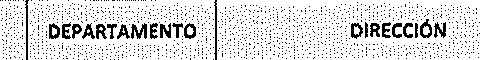 ,iio:      AGENCIA, ;v'        ,.   •,:f.:,·215La  MaquinaSUCH!TEPÉQUEZLote  99 "A"  frente al  puesto  de salud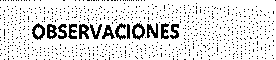 Finca  8105,  folio 104, libro 27 de Bienes de 1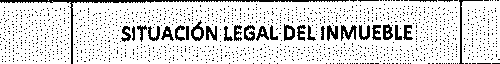 Nación Y  Finca  734,  folio 132,  Libro  3  de  la  MIC!VJNación216ChicacaoSUCHITEPÉQUEZ3a Calle 2-35 zona 1En posesión de DGCYT217CuyotenangoSUCHITEPÉQUEZCuyotenangoFinca   6442  folio  247  libro  20  Síenes  de  la  MICJVJ Nación218PatululSUCH!TEPÉQUEZla Avenida 5·80 zona 1Propiedad de  DGCYT según  acta  de concejo donado      por      la        Municipalidad,municipal 21/9/1988                                         pendiente  de trámite en escribanía219Pueblo  Nuevo.            SUCHffEPÉQUEZ         ld aven ida V 3 calle zona  1, frente al centro  Inmueble propiedad de la  Municipalidadesa uHay                  unINSTERINSTJTUCIONALCONVENIO220Rio Bravo                   SUCHITEPÉQUEZ          1   calle   y  3   avenida   zona   1,   Esquina  FINCA 2014,  FOLIO  252  LIBRO  6 Bienes de la  La  naciónopuesta al parque central                              Nación221Samayac                     SUCHITEPtQUEZ         8 calle 2-47 zona 1                                          En posesión de OGCVT222San              Antonio SUCHJTEPtQUEZSuchitepequez2. av,e.  entred3  y 4  �a.lle lzona  1, segundo  FUNCIONA LOCAL DE LA MUNICIPALIDADruvet,  merca   o rnunrctpaHAY CONVENIO  INTERINST!TUCIONAL.Plazo 25 años a partir del 28/7/2006.223San Bernardino         SUCHITEP�QUEZ          2  ave.   entre   1   y  2  calle  zona   1  a  un En posesión de DGCVTcostado de la P.N.C.224San             Francisco SUCHITEPEQUEZZapotitlan1 avenida 2-19 zona  1                                             En  posesión de DGCYT225San rose  El !dolo        SUCHITEPÉQUEZ          la Avenida 8-10 zonal                                   En posesión de DGCYT226San Miguel  Panán     SUCHITEPÉQUEZ          3a Calle  zona  1, a un costado  del  Ediflcic                  .d      G  YTMunicipal                                                         En posen6 n   e D  C----- -------  --NO.          AGENCIA             DEPARTAMENTO                                     DIRECCIÓN                                       SITUACIÓN LEGAL DEL INMUEBLE                              OB�ERVACIONES227San Pablo Jocopilas  SUCHITEPÉQUEZ2a Calle  zona  1,   a un  costado de  la  casade la culturaEn  posesión de DGCYT228Santa  Barbara.          SUCHITEPÉQUEZ          1  ave.   y  la.  Calle   1-10   zona   1,  media  Inmueble  propiedad  de la  Municipalidad        Hay                                          CONVENIOcuadra abajo del  parque central                                                                                                    INSTERJNSTITUC!ONAL229Santo         DomingoSUCH!TEPÉQUEZ3a  Avenida  a  un  costado  del Juzgado  deEn posesión de DGCYTSuchitepequez                                                    Paz230Santo     TomasLa  SUCHJTEPÉQUEZTerminal  de  buses,   a  un  costado  de  la                  .umon                                                        PNC                                                                          En  posesión de DGCYT231Totonicapan              TOTONICAPÁN           7 avenida  y 6 calle  esquina zona 4                 En posesión de DGCYT232Mornostenango        TOTONICAPÁN             1 avenida  y 2 ca!!e esquina zona  1                En  posesión  de DGCYT233San              CristobaTotonicapanI   TOTONICAPÁN4 calle  zona 4 Barrio  Santiago234San     Francisco     El  TOTONICAPÁN4 calle  zona  l. Centro de la  poblacion         Inmueble  propiedad de la  MunicipalidadHay                   ""CONVENIOAltoINTERINSTJTUCIONAL.   (Muni  y  DGCYT2-200S-DCYT-AJ.235San   Bartola   AguasCalientesTOTONJCAPÁN              Centro  de !a  poblaciónEn  posesión de DGCYT236237Santa       LuciaReformaLa TOTONJCAPÁN              Centro  de la  poblaciónEn  posesión de DGCYT-Santa                MariaTOTONICAPÁN              Centro de la  poblaciónChiqutmula                                                                                                                          En  posesión de DGCYT238Quetzaltenango         QUETZALTENANGO     4 calle  15-07  zona  1                                          En  posesión de DGCYTNO:         AGENCIA  '                       DEPARTAMEN,TO                             DIRECCIÓN'                                SITUACIÓN LEGAL DEL INMUEBLE                '                                          OBSERVACIONES'239Cabrican                       QUETZALTENANGO     2 Av. 2-24 Z.1 Frente  al  Parque                       En  posesión  de DGCYT240Cantel                         QUETZALTENANGO2a   Avenida   "A"   zona    1   atrás   deBomberoslos  En  posesión de DGCYT241Colomba                    QUETZALTENANGOPropiedad    de   la   Municipalidad  Colomba:1 Calle  1·45  zona  2 A  un  costado  de  La                                                                                     Inmueble         propiedadFinca    26646,    folio   200,    libro    146     dePoliciade        laQuetzaltenango                                                   Municipalidad.242El  Palmar                     QUETZALTENANGOCalle   principal,   frente   al   parque   a  Uocostado de la MunicipalidadEn  posesión de DGCYT243Ostuncalco                  QUETZALTENANGO     la Avenida  5-103,   zona   2  Salida   a  San  En  posesión de DGCYTMarcos244San Carlos Sija            QUETZALTENANGO     2 Avenida y  Sa  Calle  zona  1  Frente  a  la  En posesión de DGCYTMunicipalidad245Sibilia                            QUETZALTENANGO2   calle  2-77   zona   4   Frente   al   centroComercial  municipalEn  posesión  de DGCYT246Za capa                        ZACAPA3   calle   y   13   avenida   zonal    (DIFIEREEXISTE                                        CONVENIO En  oficina  de la  MunicipalidadDIREC. DE CORREOS S.A)                                                                                                                      INTER!NSTITUCIONAL.247San Pablo.                   ZACAPA                          A un costado del centro  de salud                   En  posesión de DGCYT248Teculután                    ZACAPA                          5 calle 7-07 zona  1, frente a Serpico             En  posesión  de DGCYT249Gualán                          ZACAPA                          Barrio  La  Estacion, Gualan                            En  posesión de DGCYT250cabañas                    ZACAPABarrio    El     Centro,    a   un     costado mercado  municipalde  En  posesión de DGCYTNO.           AGENCIA             DEPARTAMENTO                                    DIRECCIÓN                                           SITUAOÓN LEGAL DEL INMUEBLE                            OBSERVACIONES'251Estanzuela                 ZACAPA                             1 calle 2-00 zona  1, Estanzuela                     En posesión de DGCYT252Huite                          ZACAPA                          Frente al parque central                                En  posesión de DGCYT253La  Unión                    ZACAPA                          A la par de la Escuela Oficial de Parvulos     En  posesión de DGCYT254Río Hondo                 ZACAPA                          Avenida Antonio Cordón,  R10  Hondo           En  posesión de DGCYT255San  Diego                  ZACAPA                          Barrio  El centro calle principal, San  Diego   En  posesión de DGCYT256Usumatlán                 ZACAPAEN  POSESJON  DE  LA DIGCYT,   por  ConvenioBarrio  El  Centro, a un costado  del Edificio                                                                               EN POSESION   NO  HAY  DOCUMENTOcon la  Muni .. .Ja DGCYT cedió en el 2005, unaMunicipalfracción.QUE ACREDITE  LA PROPIEDAD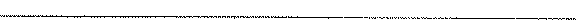 NO.            AGENCIADEPARTAMENTOOIRECCIÓNSITUACIÓN LEGAL DEL INMUEBLEOBSERVACIONES48OlopaCHIQUIMULA2a Calle  "A"  3-06 zona  1En  posesión de DGCYTNO.           AGENCIA              DEPARTAME�roDIRECCIÓNSITUACIÓN  LEGAL DEL INMUEBLEOBSERVACIONES96.NO.           AGENCIA          DEPARTAMENTODIRECCIÓNSITUACIÓN LEGAL DEL INMUEBLEOBSERVACIONES167Jocotenango S.            SACATEPÉQUEZEn  Edificio  MunicipalFUNCIONA  LOCAL DE LA MUNICIPALIDADLOCAL EDIFICIO  MUNICIPAL